Name: ________________________________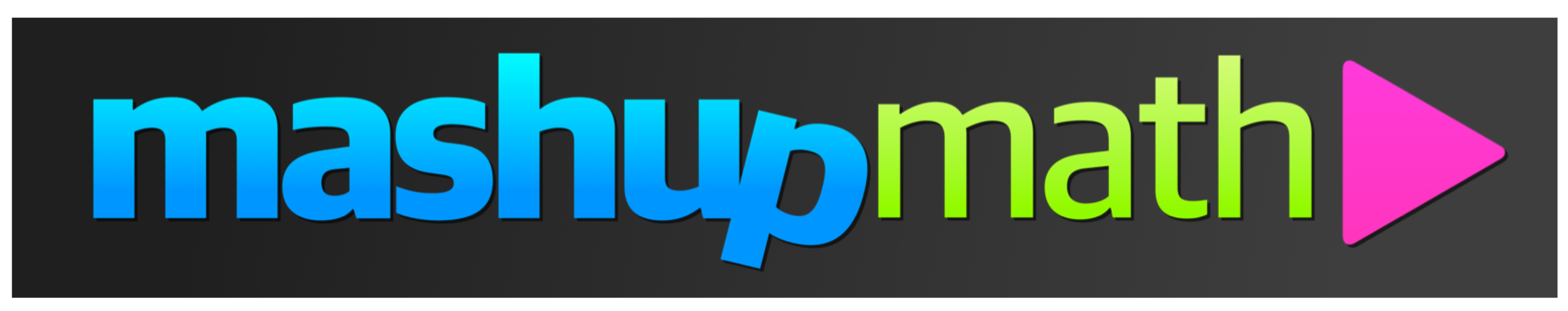 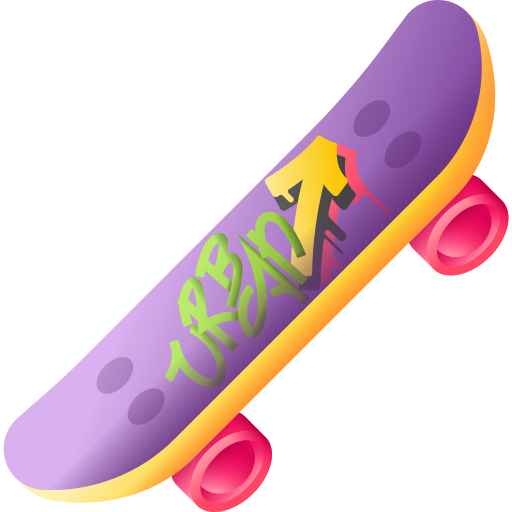 Multiplying Decimals by 10 or 100Directions: Find the product. ANSWER KEY1.7.2. 8. 3. 9. 4.10.5.11.6.12.1.7.2. 8. 3. 9. 4.10.5.11.6.12.